31.01.22Группа МОСДР -21 Предмет Технология штукатурных работПреподаватель: Чичкина Анна ИвановнаТема урока: Технологические процессы оштукатуривания поверхностей: нанесение растворов, разравнивание растворов, затирка штукатурки Задания отправлять: -электронная почта ann_akimova@mail.ruЗадание:Изучить конспект.Законспектировать в рабочую тетрадь. (конспект приготовить на следующий урок)Просмотр видеофрагмента НАНЕСЕНИЕ РАСТВОРА НА ПОВЕРХНОСТЬШтукатурные слои на поверхность можно наносить как вручную, так и при помощи растворонасосов. Вручную раствор наносят способами набрасывания и намазывания.Нанесение раствора способом набрасывания. Обрызг и первый слой грунта, а также накрывку наносят на поверхность способом набрасывания. Раствор набрасывают на поверхность штукатурной кельмой или ковшом. Для работы необходим также растворный ящик, который стараются установить как можно ближе к оштукатуриваемой поверхности, и сокол. Сокол позволяет удерживать несколько порций раствора сразу и переносить их от растворного ящика к поверхности. К тому же штукатуру не надо наклоняться за каждой очередной порцией раствора к растворному ящику, что экономит силы и снижает утомляемость.На сокол накладывают раствор. Для удобства одну из сторон сокола кладут на борт ящика, а другую поднимают примерно на 10 см. Первые порции раствора кладут на верхнюю сторону сокола, а последующие - постепенно опускают ниже.После того как нужная порция раствора набрана, ее оправляют, т.е. подбирают с краев к центру сокола, а излишки снимают и возвращают в растворный ящик. Это предотвращает потерю раствора при переносе его к месту работы.Набрав нужное количество раствора, штукатур подходит к стене, берет кельмой порцию раствора и набрасывает его на оштукатуриваемую поверхность. Раствор с сокола забирают ребром или концом кельмы так, чтобы она двигалась от края сокола к его середине.Хватка рукоятки кельмы должна быть правильной. Кисть руки должна охватывать только рукоятку кельмы, не задевая черенок. Это убережет ладонь от повреждений, а пальцы - от быстрой утомляемости (рис. 1).При набрасывании раствора работает только кисть штукатура, а не вся рука. Кисть руки должна сделать взмах кельмой с резкой остановкой. Кельма остановится, а раствор под действием инерции продолжит движение, долетит до поверхности и закрепится на ней. Чтобы раствор не разбрызгивался, взмах надо делать не очень сильным.В зависимости от места нанесения раствор приходится набрасывать из разных положений и разных уровней: на уровне головы и несколько выше, на уровне пояса раствор наносят слева направо или справа налево, а у пола или подмостей - снизу вверх.При нанесении обрызга, когда раствор достаточно жидкий, его набрасывают кельмой непосредственно из ящика. При этом ящик с раствором устанавливают рядом со стеной. В таких случаях взмах кельмы должен быть очень резким, чтобы раствор разбрызгивателя по поверхности веером.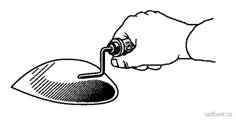 Рисунок 1. Правильная хватка кельмы
При больших объемах работ раствор набрасывают ковшом непосредственно из ящика. Технология набрасывания раствора с помощью ковша отличается от способов нанесения раствора кельмой хваткой ковша. Во время броска ковш вывертывают и раствор, выплескивается на стену. Объем нанесенного ковшом раствора одним броском значительно больше, чем кельмой. При этом раствор ложится в виде грушеобразного шлепка (рис. 2).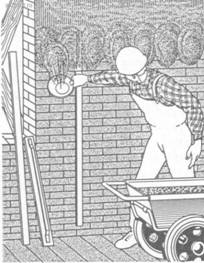 Рисунок 2. Набрасывание раствора ковшомНанесение раствора способом намазывания. Второй и последующие слои грунта, а также накрывку можно наносить способом намазывания. Этим способом наносят также первый слой штукатурки по стальным сеткам. Намазывать раствор на поверхность можно кельмой, соколом и полутерком.Кельмой раствор в основном намазывают по сетчатым поверхностям. Предварительно сетку необходимо обрызгать раствором или цементным молоком (цемент разводят водой до состояния жидкой сметаны), чтобы она не вибрировала. Раствор намазывают на поверхность тыльной стороной кельмы. Если раствор намазывают на вертикальную поверхность (стены, колонны и т.д.), то сокол целесообразнее приставить к поверхности. Это предотвратит большую потерю раствора. Затем тыльной стороной кельмы сдвигают с сокола раствор и намазывают его тонким слоем на поверхность. При намазывании раствора на потолок сокол следует держать под двигающейся кельмой, чтобы подбирать падающий раствор.Намазывание соколом производится следующим образом. На сокол набирают раствор, приставляют его к стене или потолку так, чтобы одна его сторона была приподнята от поверхности на 5... 10 см, а другая - прижата к поверхности, но не вплотную, а на толщину наносимого слоя. Для прижатия этой стороны применяют кельму, конец которой упирают в сокол. Следует следить, чтобы конец кельмы не соскользнул с полотна дюралевого сокола и не поранил руку. У дюралевых соколов, в отличие от деревянных, которые сейчас практически не используются, нет шпонок, скрепляющих деревянный щит. Шпонка у деревянного сокола служила упором для кельмы при намазывании раствора соколом. Одной рукой сокол ведут по поверхности, а другой - делают необходимый нажим. Меняя силу нажима, можно менять толщину намазываемого слоя раствора. По мере движения сокола раствор намазывается на поверхность, приподнятая сторона сокола постепенно прижимается к ней.Если для намазывания раствора применяют полутерок, то ширина его полотна должна быть не менее 15 см, чтобы на него можно было положить достаточное количество раствора. Раствор накладывают на тыльную сторону полутерка грядкой. Затем берут полутерок обеими руками за ручку, подносят к поверхности, прижимая одну продольную сторону полутерка к поверхности и слегка приподнимая другую. Намазывают раствор полосами одинаковой толщины.https://vk.com/video-80291279_170980137